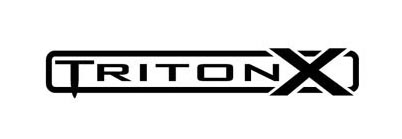 Application for DealershipStore Ship to Information:Store Name: _______________________________________________________________________________Address: __________________________________________________________________________________City: _____________________________________________State: __________Zip:______________________Phone #: ____________________Fax #: __________________E-Mail: ________________________________Bill to Information:Billing Address: ____________________________________________________________________________City: _____________________________________________State: __________Zip:______________________Credit Card Information:Name:_____________________________________________ Card Type:____________________CC #: ________________________ Exp: ________________ CCV:______________________Corporate Information:Corp. Name: ____________________________________Corp Officer: _______________________________Corp Address: _________________________________________Title: _______________________________City: _____________________State: _____Zip:_________ Federal ID: _______________________________								     State ID: _______________________________Store Information:Do you have a retail dive store? _____ Do you offer internet sales? _____ Do you offer product by mail? _____Where is the store located:  Residential Area _____Industrial Area _____Retail Area _____Store Hours: _________________________ Authorized Buyers:______________________________________Current Suppliers:Company: ____________________________Contact:________________________ Terms:________________Company: ____________________________Contact:________________________ Terms:________________Company: ____________________________Contact:________________________ Terms:________________How did you hear about Triton X?_______________________________________________________Statement of FactsI herby state that all of the information I have provided above is true and correct to the best of my knowledge, and I authorize TRITON X Inc. to check references I have provided and also my bank for the purpose of extending me and/or my firm credit. I understand that TRITON X Inc. reserves the right to discontinue selling any product to the above named store and/or individual at its own discretion.  I understand that the Standard Payment Terms are:  Credit Card on File and charged at time of shipment.Signature: ____________________________Date: _______Print Name: _________________________Personal Guarantee & Terms of Agreement:In the event this account is delinquent and satisfactory arrangement have not been made for payment, I understand that collection costs will be assumed by me as allowed by my residing state laws.  Interest shall accrue from the date of delinquency on the “principal balance” due at 18% per year. By applying for credit, being accepted, and signing this application I agree to the above terms & understand that I personally guarantee all aspects of the agreement.Signature: ____________________________Date: _______Print Name: _________________________2500 Del Monte St. Suite 110 West Sacramento, CA  95691 Tel: 916-371-3441 E-Mail: sales@tritonx.com